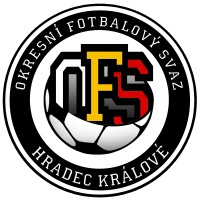 ČESTNÉ PROHLÁŠENÍ O TRESTNÍ BEZÚHONNOSTIJméno, příjmení, titul:  Datum narození: Trvalé bydliště:ID FAČR: ČESTNĚ PROHLAŠUJI, ŽE JSEM V MINULOSTI NEBYL SOUZEN ZA TRESTNÝ ČIN A V SOUČASNÉ DOBĚ NENÍ PROTI MĚ VEDENO ŽÁDNÉ TRESTNÍ STÍHÁNÍ.V……………………………………….dne…………………………………….Podpis……………………………………………………….